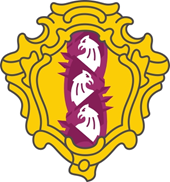 МЕСТНАЯ АДМИНИСТРАЦИЯВНУТРИГОРОДСКОГО МУНИЦИПАЛЬНОГО ОБРАЗОВАНИЯ     САНКТ-ПЕТЕРБУРГАМУНИЦИПАЛЬНЫЙ ОКРУГ ДВОРЦОВЫЙ ОКРУГПРОЕКТ ПОСТАНОВЛЕНИЯ                 2022 г.                                                                                                                  № О внесении изменений в постановление местной администрации МО МО Дворцовый округ № 92 от 09.11.2021 «Об утверждении муниципальных программ внутригородского муниципального образования Санкт-Петербургамуниципальный округ Дворцовый округ на 2022-2024 годы»Руководствуясь Бюджетным кодексом Российской Федерации, Уставом внутригородского муниципального образования Санкт-Петербурга муниципальный округ Дворцовый округП О С Т А Н О В Л Я Ю:1. Внести следующие изменения в муниципальную программу «Осуществление благоустройства территории внутригородского муниципального образования Санкт-Петербурга муниципальный округ Дворцовый округ на 2022-2024 годы», утвержденную постановлением местной администрации МО МО Дворцовый округ от 09.11.2021 № 92, изложить в новой редакции согласно Приложению № 1 к настоящему постановлению:- уменьшить статью «Текущий ремонт придомовых территорий и территорий дворов, включая проезды и вьезды, пешеходные дорожки» в сумме 2 844,3 тыс.рублей, - увеличить статью «Установка, содержание и ремонт ограждений газонов» в сумме 605,1 тыс.рублей, - увеличить статью «Озеленение» в сумме 232,1 тыс.рублей, - уменьшить статью «Установка и содержание малых архитектурных форм, уличной мебели и хозяйственно-бытового оборудования» в сумме 86,7 тыс.рублей,- увеличить статью «Обустройство и содержание детских площадок» в сумме 2 093,8 тыс.рублей, 2. Настоящее постановление подлежит опубликованию (обнародованию). 3. Контроль за исполнением настоящего постановления оставляю за собой.И.о. главы местной администрации                               МО МО Дворцовый округ        И.Л. Тетерина